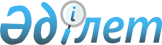 "Ұсталған тауарларды өткізу, жою немесе өзге де пайдалану, сақтау жөніндегі шығыстарды өтеу, сондай-ақ оларды өткізуден түсетін сомаларды қайтару қағидаларын бекіту туралы" Қазақстан Республикасы Қаржы министрінің 2015 жылғы 17 қарашадағы № 567 бұйрығының күші жойылды деп тану туралыҚазақстан Республикасы Қаржы министрінің 2018 жылғы 11 маусымдағы № 592 бұйрығы. Қазақстан Республикасының Әділет министрлігінде 2018 жылғы 26 маусымда № 17119 болып тіркелді
      "Құқықтық актілер туралы" 2016 жылғы 6 сәуірдегі Қазақстан Республикасы Заңының 27-бабының 2-тармағына сәйкес БҰЙЫРАМЫН:
      1. "Ұсталған тауарларды өткізу, жою немесе өзге де пайдалану, сақтау жөніндегі шығыстарды өтеу, сондай-ақ оларды өткізуден түсетін сомаларды қайтару қағидаларын бекіту туралы" Қазақстан Республикасы Қаржы министрінің 2015 жылғы 17 қарашадағы № 567 (Қазақстан Республикасының нормативтік құқықтық актілер тізімінде № 12392 болып тіркелген, "Әділет" ақпарттық-құқықтық жүйесінде 2015 жылғы 23 желтоқсанда жарияланған) бұйрығы күші жойылды деп танылсын.
      2. Қазақстан Республикасы Қаржы министрлігінің Мемлекеттік кірістер комитеті (А.М. Теңгебаев) заңнамада белгіленген тәртіппен:
      1) осы бұйрықтың Қазақстан Республикасының Әділет министрлігінде мемлекеттік тіркелуін;
      2) осы бұйрық мемлекеттік тіркелген күннен бастап күнтізбелік он күн ішінде оның қазақ және орыс тілдеріндегі қағаз және электрондық түрдегі көшірмелерін Қазақстан Республикасы нормативтік құқықтық актілерінің эталондық бақылау банкінде ресми жариялау және енгізу үшін "Қазақстан Республикасы Әділет министрлігінің Республикалық құқықтық ақпарат орталығы" шаруашылық жүргізу құқығындағы республикалық мемлекеттік кәсіпорнына жолдауды;
      3) осы бұйрықтың Қазақстан Республикасы Қаржы министрлігінің интернет-ресурсында орналастырылуын қамтамасыз етсін.
      3. Осы бұйрық алғашқы ресми жарияланған күнінен кейін күнтізбелік он күн өткен соң қолданысқа енгізіледі.
					© 2012. Қазақстан Республикасы Әділет министрлігінің «Қазақстан Республикасының Заңнама және құқықтық ақпарат институты» ШЖҚ РМК
				
      Қазақстан Республикасының
Қаржы министрі 

Б. Сұлтанов

      "КЕЛІСІЛГЕН"
Қазақстан Республикасының
Ұлттық экономика министрі
____________ Т. Сүлейменов
2018 жылғы 12 маусым
